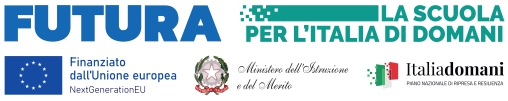 Ministero dell’Istruzione e del meritoISTITUTO COMPRENSIVO STATALE “D. A. AZUNI” Buddusò (SS)  Sedi associate di Alà dei Sardi e PattadaCod.Min. SSIC80600X    C.F. 81000450908e-mail  ssic80600x@istruzione.it pec ssic80600x@pec.istruzione.it tel. 079.714035DICHIARAZIONE ATTIVITA’ SVOLTE PER RICHIESTA MOF A. S. 20______/20______Il/La sottoscritto/a______________________________, docente a tempo indeterminato/determinato dell’IC. “D.A.AZUNI”- Buddusò per l’anno scolastico 20____-20_______, presso la/le sede/i di _________________, classe di concorso ___________, in relazione all’incarico ricevuto di ______________________________________________________dichiara sotto la propria responsabilità di aver svolto le seguenti attività:Buddusò, _______/__________/_________	In Fede	(firma autografa o digitale)	___________________________Attività svolteRisultati raggiuntiCriticità rilevateProposte di miglioramento